M-PULSIVE OPPORTUNITIES COMMITTEE
MEETING; 19TH SEPT 2017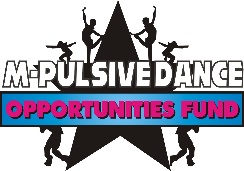 Present: Claire Howieson, Suzanne Borrows, Tegan Hill, Laura Whellans, Laura Dalziel, Shona Pringle, Jennifer Shearlaw, Laura Paterson, Louise Wilson, Alison Jack, Sheryl Macaulay, Claire hewie, Vicki Royan, Heather Colquhoun, Charlotte Colquhoun, Katie massie, Justine Miller, Lesley Rosher, Morag Thomson, Elizabeth Potter.MINUTES OUTLINE POINTS DISCUSSED AT MEETINGOUTLINE OF COMMITTEE AIMSThe committee’s aim is to raise funds which will directly benefit the dancers at M-Pulsive Dance. The funds this year aim to provide the dancers with access to costumes for events and the opportunity of professional workshopsThe group will sit as a PTA alongside M-Pulsive Dance and should not reach to be seen as a charity within the community (i.e. we will not apply for charitable status). This is due to my belief that we are providing ‘luxury’ funds for the dancers as opposed to basic funds which other groups require to run on.
RULES AND REGS OF COMMITTEE WORKM-Pulsive is a brand owed by Michelle Douglas and so all fundraising ideas/ drives must be okayed by Michelle prior to marketing so as she can agree that they sit within the ethos of the school. On top of this it was highlighted by Michelle that events must not overlap and M-Pulsive Dance School events and that timing must be considered with regard to other events.The committee for 2017 will be structured with a Chair, Secretary and Treasurer. They will lead all future meetings. In the spirit of good team spirit all fundraising ideas should be discussed at a meeting. The organisation of such events though may be arranged out with meetings by individuals or small groups chosen at a meeting as time is a constraint to everyone. Michelle has suggested that only two or three fundraising drives should be planned for the year. Too many individual efforts creates confusing in the school and very drained organisers.Michelle ‘owns’ the dance groups and choreography and so any events where it is suggested that the dancers perform, Michelle will have final decision as to whether they dance, who dances and will subsequently contact and collect permissions from those in question.Minutes of each meeting should be typed and made public via mass email to those who sign up and also can be shared in the M-Pulsive Parents Hub.MICHELLE’S ANSWERS TO QUESTIONS RASIED AT AND BEFORE MEETINGAPPOINTMENT OF POSITIONSAll positions were nominated and seconded byt two other attendees.CO-CHAIRPERSONS Sheryl Macaulay and Elizabeth Potter
CO-SECRETARIES Claire Hewie and Shona Pringle
TREASURER Laura PatersonAll M-Pulsive Parents and over 18s are committee members. You may attend any meeting and those in attendance have the right to vote on any issues raised or take on jobs of organisation for events.5.  IDEAS FOR COMING YEAR (WITH Michelle’s feedback)JOINT DUNS/KELSO COFFEE MORING WEEKEND	OK WITH MICHELLE FOR ANY SATURDAY, NO PERFORMNACES, NO BUSINESS RAFFLEHALLOWEEN THEMED QUIZ/ ANAGRAM SHEETPERFECT, CAN GO AHEADCHRISTMAS HAMPER RAFFLEPERFECT CAN GO AHEADCHRISTMAS SHOWCASENEED TO HALT THIS FOR THIS YEAR, NO SUITABLE SATURDAYS DOUBLING MONEYENTERPRISENOHALOWEEN BINGOPERHAPS SUMMER INSTAED?BAG PACKWON’T GET INTO SUPERMARKET AT SHORT NOTICE BUT SHOULD LOOK AT GETTING A DATE FOR EARLY NEXT YEAR?Michelle is organising an Xmas thing for Friday 22nd Dec. Aware not everyone will be available but perhaps an opportunity to draw hamper raffle at this event? Don’t have the time for prepping Christmas performances and don’t have any suitable Saturdays in Dec for me to attend. Sorry.ANY OTHER BUSINESSNONEDATE OF NEXT MEETING Wednesday 18th October @ The Studio, 7pmRough figures form last year for info…2016-17 FUNDSPURPLE DRESSES	20 X £25.00		£500
WHITE DRESSES 	10 X £19.00		£190	
MINT DRESSES		10 X £25.00		£250WORLDS TICKETS	35 X £70			£2450
WORLDS BUS		1 X £100			£1000
WORLDS HOTEL		15 X £40			£600LEGGINGS-FLOORS 	125 X £3.50		£437.50
SHOW COSTUMESLEGGINGS			20 X £8.00			£160
HAREM PANTS		20 X £6.00			£120
WINGS 			20 X £3.00			£60= £5767.50CAN WE APPLY FOR WINDFARM FUNDING SINCE ITS NOT BUSINESS OR CHARITY MONEY BUT COMMUNTIY FUNDS?Not at this stage. It doesn’t sit comfortably or me to apply for funds from a Berwickshire fund which can only be used for Berwickshire dancers when we then don’t have the equivalent for Kelso, Melrose and Jed dancers. If there was a time hwere I was arranging an event for Duns then this would be the time I’d be comfortable with putting an application in. For example bringing a pro workshp to Kelso AND Duns thus splitting travel costs etc.CAN WE TRY AND GET MORE PERFORMANCES LIKE FLOORS?This is not a committee issue. When I am approached by an event or company to provide a performance it is on a professional basis and thus sits as a business a situation. I decide which performances we have time to prep for and that I can attend. I charge the kids where required for rehearsals etc based on my outgoings on hire along with my time. I try to keep this affordable as I do with classes. Some performances can’t be offered to all dancers due to size of event or type of event and some require a lot of commitment in terms of rehearsal and so wouldn’t suit everyone. Costumes are a luxury for performance and so IF there was money in the committee pot (like before Floors) then I’d maybe apply for a sum towards costuming an event but I wouldn’t see it as a necessity to apply to an outside group.